GROSS DOMESTIC PRODUCT (GDP) 2015 – 2017- Revised data series -Statistical Office of the Republic of Serbia releases hereby the preliminary data of the GDP revision in compliance with the ESA 2010 methodology, by production and expenditure approach, at current and constant prices, for the period 2015 – 2017. The final estimates will be released a year later, in accordance with the new dynamic of publishing GDP data.Along with the revised data series, the release contains an Annex with the comparative data review before and after the revision.The process of so-called “major revision“ in national accounts is adopted as a standard and usual procedure that is regularly conducted every fifth year, which for the EU Member States has been announced for 2019. It is worthwhile remembering that the last revision of the GDP was implemented in 2014, together with introducing the new methodological frame ESA 2010 (European System of Accounts). Due to the importance of the GDP estimates and users’ requirements to have available updated GDP estimates as promptly as possible, SORS has decided, in consultation with representatives from the IMF, the Ministry of Finance and the National Bank of Serbia, to start publishing the first revised data series even earlier, already in 2018, which is in compliance with the policy of revisions prescribed by Eurostat, and the entire process of revision and publication of the revised data series to be accomplished in 2019 together with other EU NSIs. The obligation of publishing the revised GDP data series for the years 2015 – 2017, according to the agreement with the representatives of the IMF, is envisaged in the Program Statement that outlines the Government’s objectives, setting out the policies that the Government and the National Bank of Serbia (NBS) intend to implement within the new macroeconomic and structural reform program, supported by the Policy Coordination Instrument (PCI), for the period August 2018 – January 2021. It is important to note that the GDP calculations for the observed years were carried out under the supervision and with the technical assistance by the IMF mission. SORS announced the process of the GDP revision at the session of the Statistical council held on 21/06/2018, which was attended by the representatives of the Ministry of Finance and the National bank of Serbia, together with other representatives of official statistics users.In the forthcoming stage, the revision of data series for the period backwards to 2005 is envisaged to be implemented until the end 2018, and the data 2005 backwards (starting from 1995) will be revised, i.e. the entire series is going to be completed during 2019, as in the EU Member States.                       In the presently accomplished revision of GDP data, all accumulated methodological improvements were implemented, as well as the new data sources that became available in the period from the last revision in 2014. The following are the main and immediate reasons for the GDP revision and early publication of the revised GDP data series for the period 2015 – 2017:    Data on imports of goods were significantly improved by eliminating the identified shortcomings in the database of the Customs Administration for the period 2016 backwards. The new data series on imports of goods for the period 2015 – 2017 were included in the revised GDP figures.New sectorization, i.e. the new delineation of the general government has been implemented in 2018, which also influenced the GDP calculations by institutional sectors.The new database of the Central Register of  Compulsory  Social  Security  (CROSO),  available    only starting from 2016, ensured better estimates of formal employment and therefore of informal employment and non-observed economy (NOE) estimates. Economic Accounts for Agriculture (ЕАА) will be for the first time fully implemented in GDP calculations as the main data source for agricultural activity. In addition, the ЕАА are updated with а revised series for the post-census period 2013 – 2017 through а newly introduced Survey on fruit production (conducted in 2017), and that is expected to provide more accurate measurements of fruit production, and to improve the GDP estimates as well.Starting from 2017 SORS has introduced the regular production of import price indices (IPI) and these were for the first time applied in the calculations, which significantly upgraded the quality of GDP estimates at constant prices.   A major novelty introduced at SORS on this occasion concerns the changed dynamics of the GDP data release. Up to now the practice assumed that the so-called September estimate (30 September for the previous year) was also adopted as the final estimate, which so far was not corrected. The new program of releases envisages that in future the September estimate will be regarded as a preliminary GDP estimate that is subject to changes, and the final estimate would be released a year later. This program of releases is adopted as a standard practice for all EU countries, also allowed by the Eurostat Transmission Program, and this is required because of the long, complex process of annual accounts compilation, especially as regards supply and use tables, and it cannot be optimally finalized within the period of 3-4 months from the moment of providing the results of the aggregated processing of financial statements by the SBRA (May-June current year for the previous year), when actually the production of annual accounts can start.All mentioned improvements of sources and methods, as well as the new program of releases of GDP data are expected to ensure more reliable, accurate and comprehensive GDP calculations, as well as the upgraded consistency of annual accounts with quarterly national accounts, and other parts of the statistical system.           * * *According to the preliminary calculations, the GDP for the year 2017 amounted RSD 4 754 368.4 million at current prices. Related to the previous year, GDP increased by 5.2% in nominal terms.Observed by activities, in 2017 the major share in the GDP creation was noted for the section of manufacturing, 15.1%, the section of wholesale and retail trade and repair of motor vehicles, 11.4%, the section of real estate activities, 7.3%, the section of agriculture, forestry and fishing, 6.0%, and the section of information and communication, 5.0%. On the other side, in the GDP use, the share for household final  consumption expenditure equalled 69.6%, government final consumption expenditures – 16.2%, gross fixed capital formation – 17.7%, exports of goods and services – 50.5%, and imports of goods and services – 57.1%.In 2017 the GDP real growth, when related to the previous year, equalled 2.0%.By activities, in 2017 in the section of manufacturing expressed the real growth of Gross value added (GVA) equalling 4.8%, the section of wholesale and retail sale and repair of motor vehicles – 5.2%, the section of information and communication – 3.8%, the section of construction – 5.7%, the section of transportation and storage – 4.5%, and the section of accommodation and food service activities – 10.8%. The real fall of GVA was noted for the section of agriculture, forestry and fishing, 11.2%, as well as in the section of electricity, gas and steam supply, 4.2%. Observed on the expenditure side, the top real growth was noted for exports of goods and services, 8.2%, and imports of goods and services, 11.1%. Gross fixed capital formation expressed real growth, 8.2%, and imports of goods and services, 11.1%. Gross fixed capital formation expressed the real growth of 7.3%. Final consumption expenditures expressed the real growth rate of 2.2%, of which the real growth of expenditures for household final consumption expenditure equalled 2.0%. The individual consumption of government expenditures expressed the real growth of 3.7%, and the collective consumption expenditures expressed growth of 2.7%. Starting from 1999 the Statistical Office of the Republic of Serbia has not at disposal and may not provide available certain data relative  to AP Kosovo and Metohija and therefore these data are not included in the coverage for the Republic of Serbia (total).1. Gross domestic product and Gross national income Republic of Serbia2. Gross value added, by activities, and Gross domestic product – Current prices –Republic of Serbia3. Gross value added, by activities, and Gross domestic product– Constant prices (previous year prices) –Republic of Serbia4. Use of Gross domestic product – Current prices –Republic of Serbia1) Non-profit institutions serving households.5. Use of Gross domestic product – Constant prices (previous year prices) –Republic of Serbia1) Non-profit institutions serving households.Annex Comparative overview of Gross value added and Gross domestic product, before and after the revision 6. Gross value added, by activities, and Gross domestic product – Current prices –Republic of Serbia1) Sum of four quarters.6. Gross value added, by activities, and Gross domestic product (continued) – Current prices –Republic of Serbia1) Sum of four quarters.7. Gross value added, by activities, and Gross domestic product– Constant prices (previous year prices) –Republic of Serbia1) Sum of four quarters.7. Gross value added, by activities, and Gross domestic product (continued)– Constant prices (previous year prices) –Republic of Serbia1) Sum of four quarters.8. Use of Gross domestic product– Current prices –Republic of Serbia1) Sum of four quarters.2) Non-profit institutions serving households.3) Collective consumption expenditures included.4) Acquisitions less disposals of valuables included.9. Use of Gross domestic product– Constant prices (previous year prices) –Republic of Serbia1) Sum of four quarters.2) Non-profit institutions serving households.3) Collective consumption expenditures included.4) Acquisitions less disposals of valuables included.For methodological explanations related to the GDP annual calculations see the SORS website:  http://www.stat.gov.rs/istrazivanja/methodology-and-documents/?a=09&s=090201.More detailed and extensive data series at current and constant prices. according to ESA 2010, are available at the SORS website, in Database: http://data.stat.gov.rs/?caller=090201&languageCode=sr-Cyrl.Contact: mirjana.smolcic@stat.gov.rs Phone: 011 2412-922. ext 256Published and printed by: Statistical Office of the Republic of Serbia, 5, Milana Rakića St. Belgrade Phone: +381 11 2412922 (operator) ● Fax: +381 11 2411260 ● www.stat.gov.rs Responsible: Dr Miladin Kovačević, Director
Circulation: 20 • Issued annually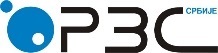 Republic of SerbiaStatistical Office of the Republic of SerbiaRepublic of SerbiaStatistical Office of the Republic of SerbiaISSN 0353-9555STATISTICAL RELEASESTATISTICAL RELEASENR30Number 271 – Year LXVIII, 01/10/2018Number 271 – Year LXVIII, 01/10/2018NR30National accounts statisticsNational accounts statisticsSRB271 NR30 011018National accounts statisticsNational accounts statistics201520162017GROSS DOMESTIC PRODUCT – total, RSD mill.4 312 0384 521 2654 754 368Gross domestic product - per capita, RSD 607 725 640 558677 178Average number of population in mid-year, thousand  7095.47058.37020.9GROSS DOMESTIC PRODUCT – total, USD mill.39 61340 62644 227Gross domestic product - per capita, USD 5 5835 7566 299Average exchange rate, USD 108.8543111.2903107.4987GROSS DOMESTIC PRODUCT – total, EUR mill.35 71636 72339 183Gross domestic product - per capita, EUR 5 0345 2035 581Average exchange rate, EUR 120.7328123.1179121.3367GROSS NATIONAL INCOME – total, RSD mill.4 111 0104 271 4604 445 979GROSS NATIONAL INCOME – total, USD mill.37 76638 38141 358GROSS NATIONAL INCOME – total, EUR mill.34 05034 69436 641RSD mill.RSD mill.RSD mill.Structure, %Structure, %Structure, %201520162017201520162017АAgriculture, forestry and fishing289167.8307540.9286244.66.76.86.0BMining and quarrying92441.888165.4101197.12.12.02.1CManufacturing634472.6666401.2717434.714.714.715.1DElectricity, gas, steam and air conditioning supply169105.7180161.2171370.73.94.03.6EWater supply; sewerage, waste management and remediation activities51741.352828.354703.81.21.21.2FConstruction161414.1175508.0195677.83.73.94.1GWholesale and retail trade; repair of motor vehicles and motorcycles479316.6502798.7542905.411.111.111.4HTransportation and storage158954.2169485.3186060.33.73.73.9IAccommodation and food service activities53901.158070.565026.51.31.31.4JInformation and communication207953.5218800.4235404.54.84.85.0KFinancial and insurance activities128312.5133152.9134787.33.02.92.8LReal estate activities339724.8341104.6348607.67.97.57.3MProfessional, scientific and technical activities169621.3176019.4190962.13.93.94.0NAdministrative and support service activities86983.992949.8103836.42.02.12.2OPublic administration and defence; compulsory social security139313.8138915.3150611.83.23.13.2PEducation141382.3145193.3160506.33.33.23.4QHuman health and social work activities169914.8174989.6176073.13.93.93.7RArts, entertainment and recreation52322.554874.656097.11.21.21.2SOther service activities58638.661765.059599.81.41.41.3TActivities of households as employers; undifferentiated goods-and services-producing activities of households for own use10105.310296.69244.90.20.20.2UActivities of extraterritorial organizations and bodies..................Gross value added (GVA)Gross value added (GVA)3594788.43749021.23946351.883.482.983.0Taxes on productsTaxes on products723002.9778183.8813927.316.817.217.1Subsidies on products ( - )Subsidies on products ( - )5753.25940.45910.70.10.10.1GROSS DOMESTIC PRODUCT (GDP)GROSS DOMESTIC PRODUCT (GDP)4312038.14521264.74754368.4100.0100.0100.0RSD mill.RSD mill.Real growth rates, %Real growth rates, %2016201720162017АAgriculture, forestry and fishing313219.9272964.98.3-11.2BMining and quarrying94817.990074.42.62.2CManufacturing664606.7698261.04.74.8DElectricity, gas, steam and air conditioning supply173633.9172539.62.7-4.2EWater supply; sewerage, waste management and remediation activities47996.254710.6-7.23.6FConstruction174152.7185588.47.95.7GWholesale and retail trade; repair of motor vehicles and motorcycles500268.5528872.84.45.2HTransportation and storage165407.0177124.74.14.5IAccommodation and food service activities58508.964320.78.510.8JInformation and communication215568.3227203.93.73.8KFinancial and insurance activities135234.7134385.55.40.9LReal estate activities336825.3343720.9-0.90.8MProfessional, scientific and technical activities173930.3181964.32.53.4NAdministrative and support service activities93131.5100154.67.17.8OPublic administration and defence; compulsory social security141117.8143543.71.33.3PEducation148273.6154660.64.96.5QHuman health and social work activities168305.8173883.1-0.9-0.6RArts, entertainment and recreation55660.755803.96.41.7SOther service activities60704.559941.43.5-3.0TActivities of households as employers; undifferentiated goods-and services-producing activities of households for own use10076.29079.4-0.3-11.8UActivities of extraterritorial organizations and bodies…………Gross value added (GVA)Gross value added (GVA)3731440.53828798.13.82.1Taxes on productsTaxes on products730846.9790422.01.11.6Subsidies on products ( - )Subsidies on products ( - )6212.95300.98.0-10.8GROSS DOMESTIC PRODUCT (GDP)GROSS DOMESTIC PRODUCT (GDP)4456074.54613919.23.32.0RSD mill.RSD mill.RSD mill.Structure, %Structure, %Structure, %201520162017201520162017GROSS DOMESTIC PRODUCT (GDP)4312038.14521264.74754368.4100.0100.0100.0Final consumption expenditures3812550.53929025.34136270.788.486.987.0Individual consumption expenditures3493279.63611271.43796274.081.079.979.8Household sector3051995.43152469.63310993.370.869.769.6NPISHs1)52637.454617.856480.91.21.21.2Government sector388646.8404184.1428799.89.08.99.0Collective consumption expenditures319270.9317753.9339996.77.47.07.2Gross fixed capital formation723026.0766310.0843694.816.816.917.7Changes in inventories77489.243366.487771.91.81.01.8Statistical discrepancy------Acquisitions less disposals of valuables4.44.65.10.00.00.0Exports of goods and services1952215.22198033.62402895.445.348.650.5Imports of goods and services ( - )2253247.12415475.22716269.452.353.457.1RSD mill.RSD mill.Real growth rates, %Real growth rates, %2016201720162017GROSS DOMESTIC PRODUCT (GDP)4456074.54613919.23.32.0Final consumption expenditures3860140.24014733.71.22.2Individual consumption expenditures3541691.03688306.11.42.1Household sector3090894.93213943.61.32.0NPISHs1)52573.055191.2-0.11.0Government sector398223.1419171.22.53.7Collective consumption expenditure318449.2326427.6-0.32.7Gross fixed capital formation762125.0822581.15.47.3Changes in inventories53177.382921.2-31.491.2Statistical discrepancy----Acquisitions less disposals of valuables4.63.86.5-16.5Exports of goods and services2184648.72377981.311.98.2Imports of goods and services ( - )2404021.42684301.96.711.1Before revisionBefore revisionBefore revisionAfter revisionAfter revisionAfter revision2015201620171)201520162017RSD mill.RSD mill.RSD mill.RSD mill.RSD mill.RSD mill.АAgriculture, forestry and fishing273858.0276387.1268274.9289167.8307540.9286244.6B, C, D, EMining and quarrying; Manufacturing; Electricity, gas and steam supply; Water supply, sewerage, waste management and remediation activities866400.6910777.1970844.0947761.3987556.21044706.3BMining and quarrying38628.835074.7  ...92441.888165.4101197.1CManufacturing631631.1666059.4...634472.6666401.2717434.7DElectricity, gas, steam and air conditioning supply149744.9160492.4...169105.7180161.2171370.7EWater supply; sewerage, waste management and remediation activities46395.749150.6...51741.352828.354703.8FConstruction182994.1188750.8206930.6161414.1175508.0195677.8G, H, IWholesale and retail trade; repair of motor vehicles and motorcycles; Transportation and storage; Accommodation and food service activities639013.3675110.3725249.4692171.9730354.5793992.2GWholesale and retail trade; repair of motor vehicles and motorcycles414201.1431981.3...479316.6502798.7542905.4HTransportation and storage179530.1195758.6...158954.2169485.3186060.3IAccommodation and food service activities45282.147370.4...53901.158070.565026.5JInformation and communication176355.9195920.9206171.3207953.5218800.4235404.5KFinancial and insurance activities121356.7130613.9137893.4128312.5133152.9134787.3LReal estate activities359009.4366998.6362281.3339724.8341104.6348607.6M, NProfessional, scientific and technical activities; Administrative and support service activities188016.5211398.2220372.6256605.1268969.2294798.5MProfessional, scientific and technical activities131682.6142698.8...169621.3176019.4190962.1NAdministrative and support service activities56333.968699.4...86983.992949.8103836.4O, P, QPublic administration and defence; compulsory social security; Education; Human health and social work activities437082.8447774.6470198.2450610.9459098.2487191.2OPublic administration and defence; compulsory social security140376.1141856.1...139313.8138915.3150611.8PEducation116732.2124002.5...141382.3145193.3160506.3QHuman health and social work activities179974.5181916.0...169914.8174989.6176073.1R, S, TArts, entertainment and recreation; Other service activities; Activities of households as employers102095.6107271.1109621.3121066.4126936.3124941.7RArts, entertainment and recreation42076.243045.5  ...52322.554874.656097.1SOther service activities56348.460383.2...58638.661765.059599.8TActivities of households as employers; undifferentiated goods-and services-producing activities of households for own use3671.03842.5...10105.310296.69244.9UActivities of extraterritorial organizations and bodies..................Gross value added (GVA)Gross value added (GVA)3346182.93511002.63677837.23594788.43749021.23946351.8Taxes on productsTaxes on products721559.7781659.4...723002.9778183.8813927.3Subsidies on products ( - )Subsidies on products ( - )24274.830734.5...5753.25940.45910.7Net taxesNet taxes697284.9750924.9786791.8717249.7772243.4808016.6GROSS DOMESTIC PRODUCT (GDP)GROSS DOMESTIC PRODUCT (GDP)4043467.84261927.44464629.04312038.14521264.74754368.4Before revisionBefore revisionBefore revisionAfter revisionAfter revisionAfter revision2015201620171)201520162017Structure, %Structure, %Structure, %Structure, %Structure, %Structure, %АAgriculture, forestry and fishing6.86.56.06.76.86.0B, C, D, EMining and quarrying; Manufacturing; Electricity, gas and steam supply; Water supply, sewerage, waste management and remediation activities21.421.421.722.021.822.0BMining and quarrying1.00.8...2.12.02.1CManufacturing15.615.6...14.714.715.1DElectricity, gas, steam and air conditioning supply3.73.8...3.94.03.6EWater supply; sewerage, waste management and remediation activities1.11.2...1.21.21.2FConstruction4.54.44.63.73.94.1G, H, IWholesale and retail trade; repair of motor vehicles and motorcycles; Transportation and storage; Accommodation and food service activities15.815.816.216.116.216.7GWholesale and retail trade; repair of motor vehicles and motorcycles10.210.1...11.111.111.4HTransportation and storage4.44.6...3.73.73.9IAccommodation and food service activities1.11.1...1.31.31.4JInformation and communication4.44.64.64.84.85.0KFinancial and insurance activities3.03.13.13.02.92.8LReal estate activities8.98.68.17.97.57.3M, NProfessional, scientific and technical activities; Administrative and support service activities4.65.04.96.05.96.2MProfessional, scientific and technical activities3.33.3...3.93.94.0NAdministrative and support service activities1.41.6...2.02.12.2O, P, QPublic administration and defence; compulsory social security; Education; Human health and social work activities10.810.510.510.510.210.2OPublic administration and defence; compulsory social security3.53.3...3.23.13.2PEducation2.92.9...3.33.23.4QHuman health and social work activities4.54.3...3.93.93.7R, S, TArts, entertainment and recreation; Other service activities; Activities of households as employers2.52.52.52.82.82.6RArts, entertainment and recreation1.01.0...1.21.21.2SOther service activities1.41.4...1.41.41.3TActivities of households as employers; undifferentiated goods-and services-producing activities of households for own use0.10.1...0.20.20.2UActivities of extraterritorial organizations and bodies………………Gross value added (GVA)Gross value added (GVA)82.882.482.483.482.983.0Taxes on productsTaxes on products17.818.3...16.817.217.1Subsidies on products ( - )Subsidies on products ( - )0.60.7...0.10.10.1Net taxes Net taxes 17.217.617.616.617.117.0GROSS DOMESTIC PRODUCT (GDP)GROSS DOMESTIC PRODUCT (GDP)100.0100.0100.0100.0100.0100.0Before revisionBefore revisionAfter revisionAfter revision201620171)20162017RSD mill.RSD mill.RSD mill.RSD mill.АAgriculture, forestry and fishing296035.1250078.1313219.9272964.9B, C, D, EMining and quarrying; Manufacturing; Electricity, gas and steam supply; Water supply, sewerage, waste management and remediation activities888864.1942704.8981054.71015585.5BMining and quarrying37190.4...94817.990074.4CManufacturing645283.2...664606.7698261.0DElectricity, gas, steam and air conditioning supply159240.6...173633.9172539.6EWater supply; sewerage, waste management and remediation activities47149.9...47996.254710.6FConstruction188902.2199125.3174152.7185588.4G, H, IWholesale and retail trade; repair of motor vehicles and motorcycles; Transportation and storage; Accommodation and food service activities662818.1705853.2724184.4770318.1GWholesale and retail trade; repair of motor vehicles and motorcycles426666.1...500268.5528872.8HTransportation and storage186632.3...165407.0177124.7IAccommodation and food service activities49519.8...58508.964320.7JInformation and communication186501.1198356.4215568.3227203.9KFinancial and insurance activities126271.2133709.7135234.7134385.5LReal estate activities359936.5367357.2336825.3343720.9M, NProfessional, scientific and technical activities; Administrative and support service activities193834.5212907.0267061.8282118.8MProfessional, scientific and technical activities133351.5...173930.3181964.3NAdministrative and support service activities60483.0...93131.5100154.6O, P, QPublic administration and defence; compulsory social security; Education; Human health and social work activities443492.1456191.1457697.2472087.3OPublic administration and defence; compulsory social security140664.9...141117.8143543.7PEducation122294.6...148273.6154660.6QHuman health and social work activities180532.6...168305.8173883.1R, S, TArts, entertainment and recreation; Other service activities; Activities of households as employers105586.7108347.4126441.4124824.7RArts, entertainment and recreation43292.3...55660.755803.9SOther service activities58497.0...60704.559941.4TActivities of households as employers; undifferentiated goods-and services-producing activities of households for own use3797.3...10076.29079.4UActivities of extraterritorial organizations and bodies............Gross value added (GVA)Gross value added (GVA)3452241.53574630.23731440.53828798.1Taxes on productsTaxes on products729416.9...730846.9790422.0Subsidies on products ( - )Subsidies on products ( - )25081.7...6212.95300.9Net taxesNet taxes704335.3766885.8724634.0785121.1GROSS DOMESTIC PRODUCT (GDP)GROSS DOMESTIC PRODUCT (GDP)4156576.74341516.04456074.54613919.2Before revisionBefore revisionAfter revisionAfter revision201620171)20162017Real growth rates, %Real growth rates, %Real growth rates, %Real growth rates, %АAgriculture, forestry and fishing8.1-9.58.3-11.2B, C, D, EMining and quarrying; Manufacturing; Electricity, gas and steam supply; Water supply, sewerage, waste management and remediation activities2.63.53.52.8BMining and quarrying-3.7...2.62.2CManufacturing2.2...4.74.8DElectricity, gas, steam and air conditioning supply6.3...2.7-4.2EWater supply; sewerage, waste management and remediation activities1.6...-7.23.6FConstruction3.25.57.95.7G, H, IWholesale and retail trade; repair of motor vehicles and motorcycles; Transportation and storage; Accommodation and food service activities3.74.64.65.5GWholesale and retail trade; repair of motor vehicles and motorcycles3.0...4.45.2HTransportation and storage4.0...4.14.5IAccommodation and food service activities9.4...8.510.8JInformation and communication5.81.23.73.8KFinancial and insurance activities4.02.45.40.9LReal estate activities0.30.1-0.90.8M, NProfessional, scientific and technical activities; Administrative and support service activities3.10.74.14.9MProfessional, scientific and technical activities1.3...2.53.4NAdministrative and support service activities7.4...7.17.8O, P, QPublic administration and defence; compulsory social security; Education; Human health and social work activities1.51.91.62.8OPublic administration and defence; compulsory social security0.2 ...1.33.3PEducation4.8 ...4.96.5QHuman health and social work activities0.3 ...-0.9-0.6R, S, TArts, entertainment and recreation; Other service activities; Activities of households as employers3.41.04.4-1.7RArts, entertainment and recreation2.9...6.41.7SOther service activities3.8...3.5-3.0TActivities of households as employers; undifferentiated goods-and services-producing activities of households for own use3.4...-0.3-11.8UActivities of extraterritorial organizations and bodies............Gross value added (GVA)Gross value added (GVA)3.21.83.82.1Taxes on productsTaxes on products1.1...1.11.6Subsidies on products ( - )Subsidies on products ( - )3.3...8.0-10.8Net taxesNet taxes1.02.11.01.7GROSS DOMESTIC PRODUCT (GDP)GROSS DOMESTIC PRODUCT (GDP)2.81.93.32.0Before revisionBefore revisionBefore revisionAfter revisionAfter revisionAfter revision2015201620171)201520162017RSD mill.RSD mill.RSD mill.RSD mill.RSD mill.RSD mill.GROSS DOMESTIC PRODUCT (GDP)4043467.84261927.44464629.04312038.14521264.74754368.4Final consumption expenditures3675538.83766400.73920460.23812550.53929025.34136270.7Individual consumption expenditures3432605.63515736.9...3493279.63611271.43796274.0Household sector2982448.73041018.83164273.53051995.43152469.63310993.3NPISHs2)37219.743975.245538.952637.454617.856480.9Government sector412937.2430742.8710647.73)388646.8404184.1428799.8Collective consumption expenditures242933.2250663.8...319270.9317753.9339996.7Gross fixed capital formation715462.6755798.8824012.0723026.0766310.0843694.8Changes in inventories46809.057320.5113494.84)77489.243366.487771.9Statistical discrepancy------Acquisitions less disposals of valuables4.44.6...4.44.65.1Exports of goods and services1887235.02131955.32341682.61952215.22198033.62402895.4Imports of goods and services ( - )2281581.92449552.42735020.52253247.12415475.22716269.4Structure, %Structure, %Structure, %Structure, %Structure, %Structure, %GROSS DOMESTIC PRODUCT (GDP)100.0100.0100.0100.0100.0100.0Final consumption expenditures90.988.487.888.486.987.0Individual consumption expenditures84.982.5...81.079.979.8Household sector73.871.470.970.869.769.6NPISHs2)0.91.01.01.21.21.2Government sector10.210.115.93)9.08.99.0Collective consumption expenditures6.05.9...7.47.07.2Gross fixed capital formation17.717.718.516.816.917.7Changes in inventories1.21.32.54)1.81.01.8Statistical discrepancy------Acquisitions less disposals of valuables………………Exports of goods and services46.750.052.445.348.650.5Imports of goods and services ( - )56.457.561.352.353.457.1Before revisionBefore revisionAfter revisionAfter revision201620171)20162017RSD mill.RSD mill.RSD mill.RSD mill.GROSS DOMESTIC PRODUCT (GDP)4156576.74341516.04456074.54613919.2Final consumption expenditures3720290.63829475.43860140.24014733.7Individual consumption expenditures3472415.2...3541691.03688306.1Household sector3006212.03096881.93090894.93213943.6NPISHs2)43458.944234.752573.055191.2Government sector422744.3688358.93)398223.1419171.2Collective consumption expenditures247875.4...318449.2326427.6Gross fixed capital formation751612.9802362.0762125.0822581.1Changes in inventories57264.8                  80424.04)53177.382921.2Statistical discrepancy----Acquisitions less disposals of valuables4.6...4.63.8Exports of goods and services2114585.22341870.12184648.72377981.3Imports of goods and services ( - )2487181.42712615.52404021.42684301.9Real growth rates, %Real growth rates, %Real growth rates, %Real growth rates, %GROSS DOMESTIC PRODUCT (GDP)2.81.93.32.0Final consumption expenditures1.21.71.22.2Individual consumption expenditures1.2...1.42.1Household sector0.81.81.32.0NPISHs2)16.80.6-0.11.0Government sector2.4                          1.03)2.53.7Collective consumption expenditures2.0...-0.32.7Gross fixed capital formation5.16.25.47.3Changes in inventories22.3                        40.34)-31.491.2Statistical discrepancy -  -  -  - Acquisitions less disposals of valuables6.5...6.5-16.5Exports of goods and services12.09.811.98.2Imports of goods and services ( - )9.010.76.711.1